How to View/Retrieve E-mail Internet Headers - Outlook 2003 Right-click on the message in the folder view, then choose Options.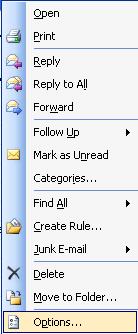 This will bring up the Properties dialog with the Internet headers located at the bottom: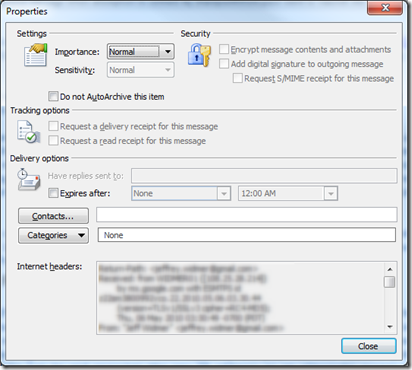 How to View/Retrieve E-mail Internet Headers - Outlook 2007Open the e-mail message in its own window (by double-clicking on the message).Go to Options > Info for the message: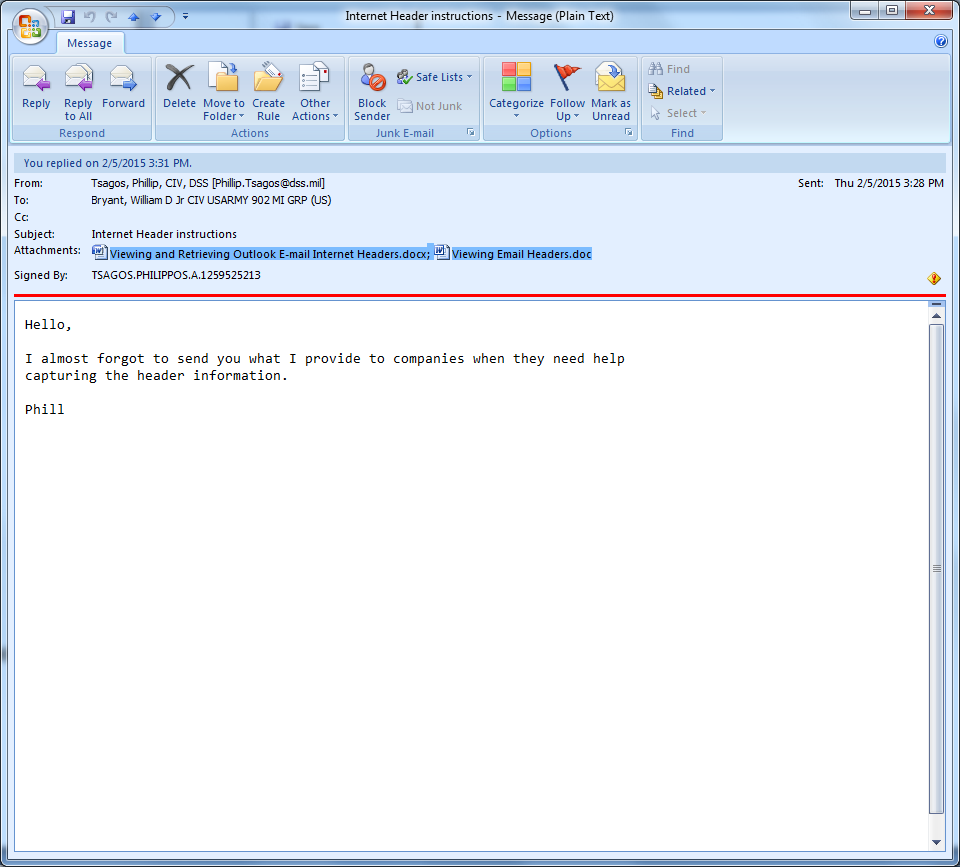 Message Options > Internet headers: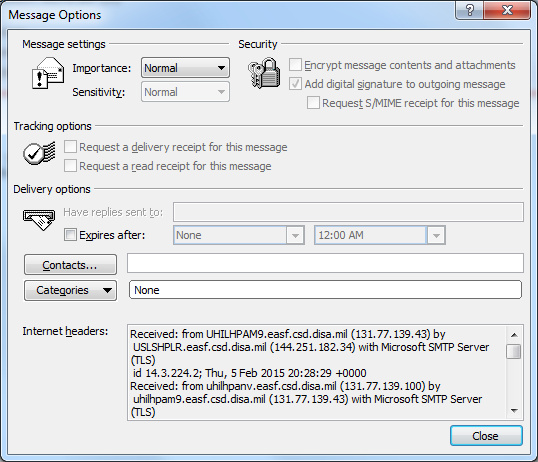 How to View/Retrieve E-mail Internet Headers - Outlook 2010Open the e-mail message in its own window (by double-clicking on the message).Go to File > Info for the message: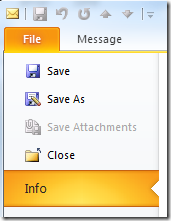 In the right-hand pane, click on the Properties button.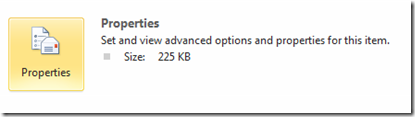 This will bring up the Properties dialog with the Internet headers located at the bottom: